ИНСТРУКЦИЯ ПО РАБОТЕ В СЕРВИСЕ СИСТЕМЫЭЛЕКТРОННОГО ДОКУМЕНТООБОРОТА DOCUMENTOLOGАО «JUSAN BANK» (для клиентов)г. Алматы, 2023 годНазначение документаНастоящий документ подготовлен с целью описания интерфейса, навигации и основных возможностей Облачного сервиса системы электронного документооборота Documentolog (далее - Documentolog, Сервис, Система), что позволит пользователю легко ориентироваться в Системе и начать работу в ней. Список условных обозначений В данном документе использованы следующие условные обозначения:Условное обозначение                      ОписаниеТермины и определенияДокумент – объект информации, фиксирующий определенную операцию, связанную с деятельностью организации.Пользователь – сотрудник организации, который обладает правом работы в Системе с заданным набором документов.Documentolog, Сервис, Система – Облачный сервис системы электронного документооборота Documentolog.Электронная цифровая подпись (далее – ЭЦП) – набор электронных цифровых символов, созданный средствами электронной цифровой подписи и подтверждающий достоверность электронного документа, его принадлежность и неизменность содержания. Электронная цифровая подпись равнозначна собственноручной подписи подписывающего лица и влечет одинаковые юридические последствия.Национальный удостоверяющий центр Республики Казахстан (далее – НУЦ РК) – удостоверяющий центр, обслуживающий участников «электронного правительства», государственных и негосударственных информационных систем.Владелец ЭЦП – физическое или юридическое лицо, на имя которого выдано регистрационное свидетельство, правомерно владеющее закрытым ключом, соответствующим открытому ключу, указанному в регистрационном свидетельстве.Подписывающее лицо – физическое или юридическое лицо, правомерно владеющее закрытым ключом электронной цифровой подписи и обладающее правом на ее использование в Documentolog.Электронный документ – документ, в котором информация представлена в электронноцифровой форме и удостоверена посредством электронной цифровой подписи.Участники Documentolog – юридические и физические лица, обменивающиеся электронными документами через сервис Documentolog.Отправитель – Участник Documentolog - отправитель электронного документа в Documentolog.Получатель – Участник Documentolog - получатель электронного документа в Documentolog.Оператор (ТОО «Documentolog») – Лицензиар, обладающий всеми имущественными правами на облачный сервис системы электронного документооборота Documentolog, обеспечивающий обмен электронных документов через Documentolog между Участниками Documentolog.Порядок работы в системе Регистрация в СистемеВ зависимости от организационно-правовой формы собственности клиента способы регистрации в системе отличаются:первичная регистрация юридического лица компании;первичная регистрация физического лица или индивидуального предпринимателя.Для того, чтобы зарегистрироваться в Documentolog, необходимо использовать один из перечисленных браузеров актуальных версий: Google Chrome, Mozilla Firefox, Apple Safari, ввести в адресную строку: https://documentolog.com/.Первичная регистрация юридического лица по ЭЦП! Для того, чтобы организация появилась в списке клиентов Documentolog, необходимо, чтобы лицо, имеющее право подписи или первый руководитель компании прошел регистрацию и подписал оферту на странице сервиса documentolog.com после прохождения регистрации. В противном случае отправка и получение документов от внешних контрагентов невозможна.Шаг 1. На главной странице необходимо нажать на кнопку в правом верхнем углу страницы [РЕГИСТРАЦИЯ] (Рис. 1).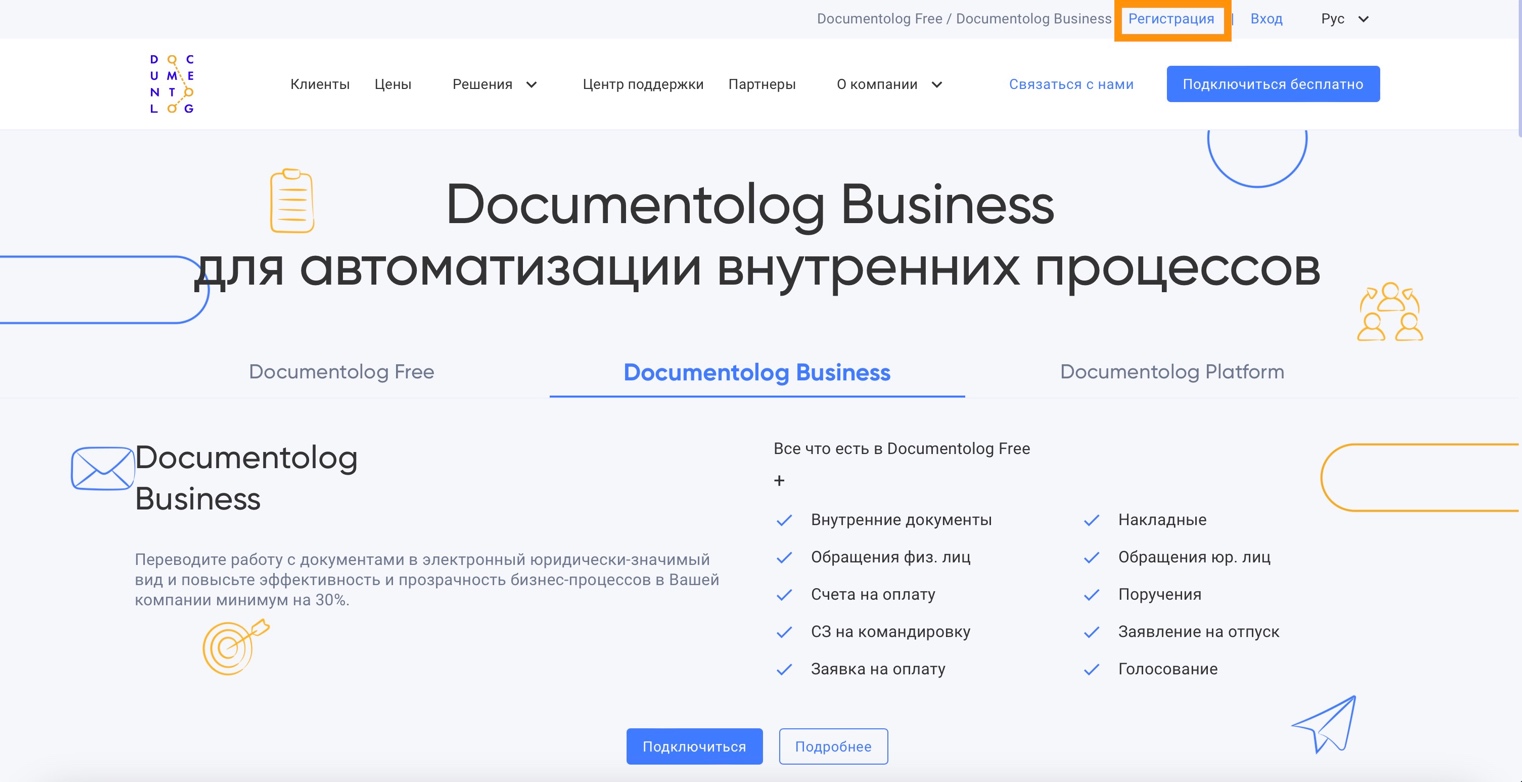 Рис.1. РегистрацияШаг 2. Далее необходимо выбрать способ регистрации: по ЭЦП (Рис.2)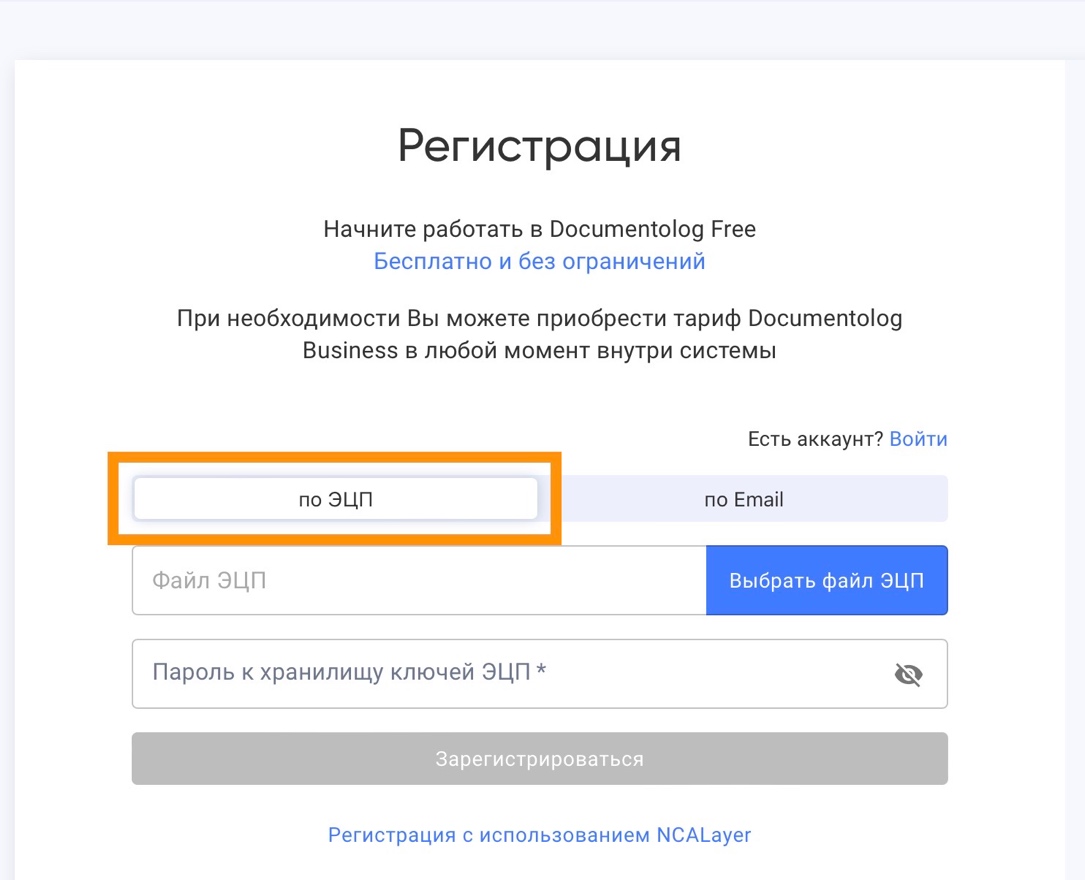 Рис.2. Выбор способа регистрации по ЭЦПШаг 3. При выборе регистрации по ЭЦП файловой системы вам необходимо выбрать тип хранилища сертификатов «Файл», нажать на кнопку [ВЫБРАТЬ ФАЙЛ ЭЦП] (рис.3). При выборе сертификата необходимо указывать GOST/RSA сертификат сотрудника Юридического лица (Рис.3).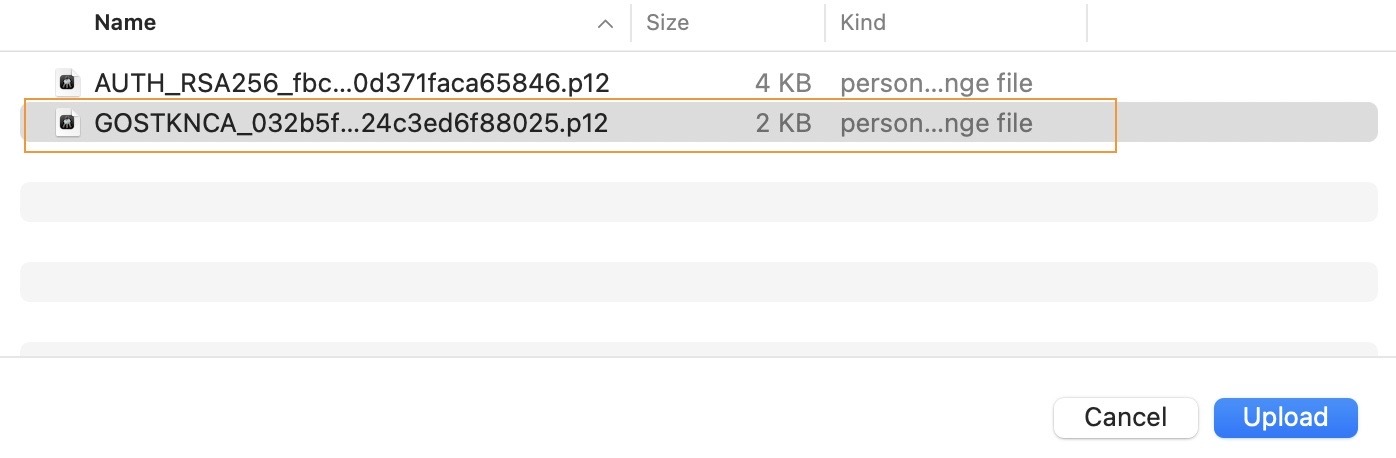 Рис.3. Выбор сертификата ЭЦПШаг 4. Далее необходимо ввести пароль от сертификата ЭЦП, нажать на кнопку [Зарегистрироваться] (рис.4).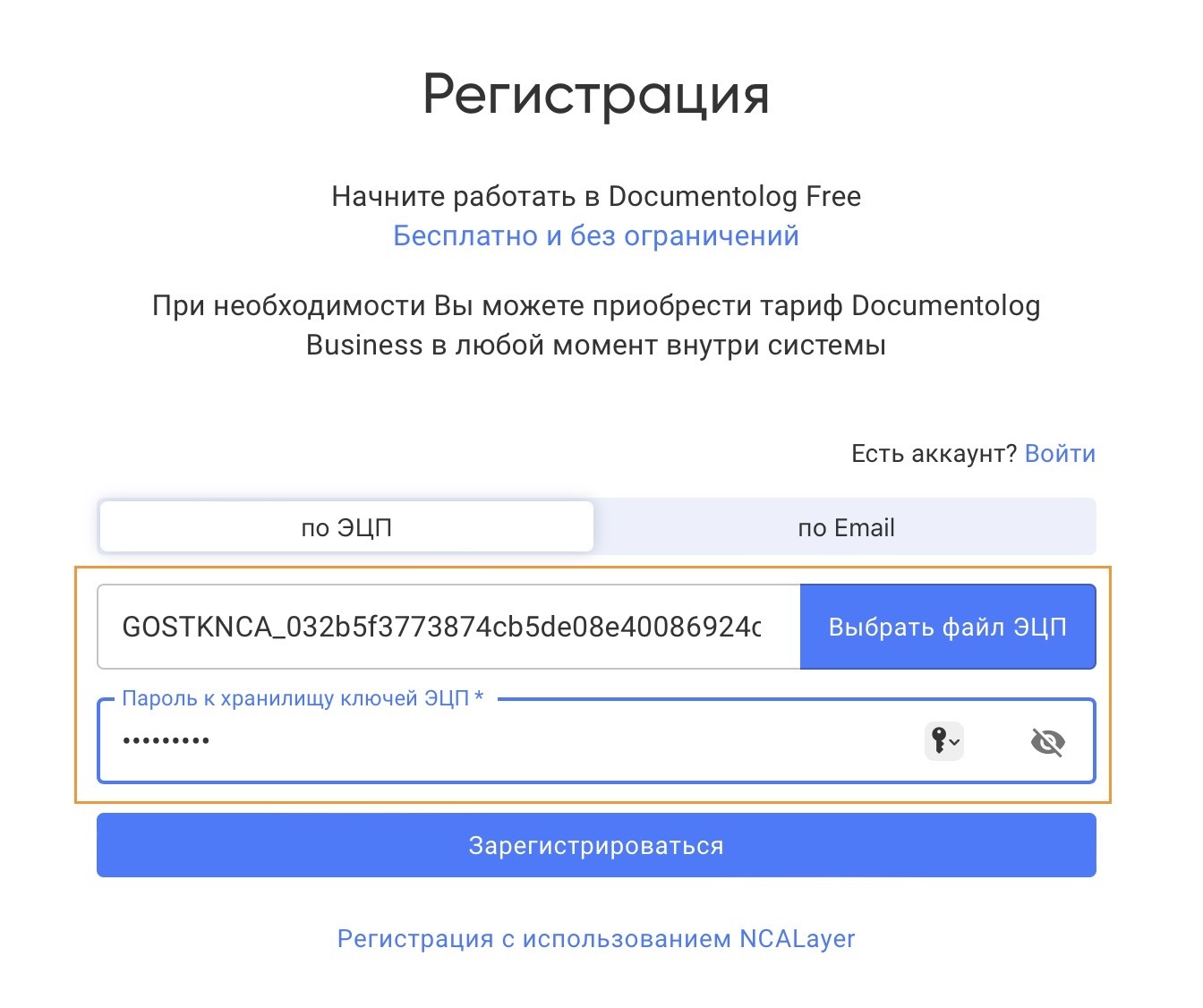 Рис.4. Получение данных из ЭЦПШаг 5. Откроются данные выбранной ЭЦП, необходимо указать e-mail (на указанный e-mail будет отправлено письмо для подтверждения регистрации), ознакомиться с офертой и согласиться с ее условиями, установив галочку и нажать на кнопку [ЗАРЕГИСТРИРОВАТЬСЯ] (рис.5).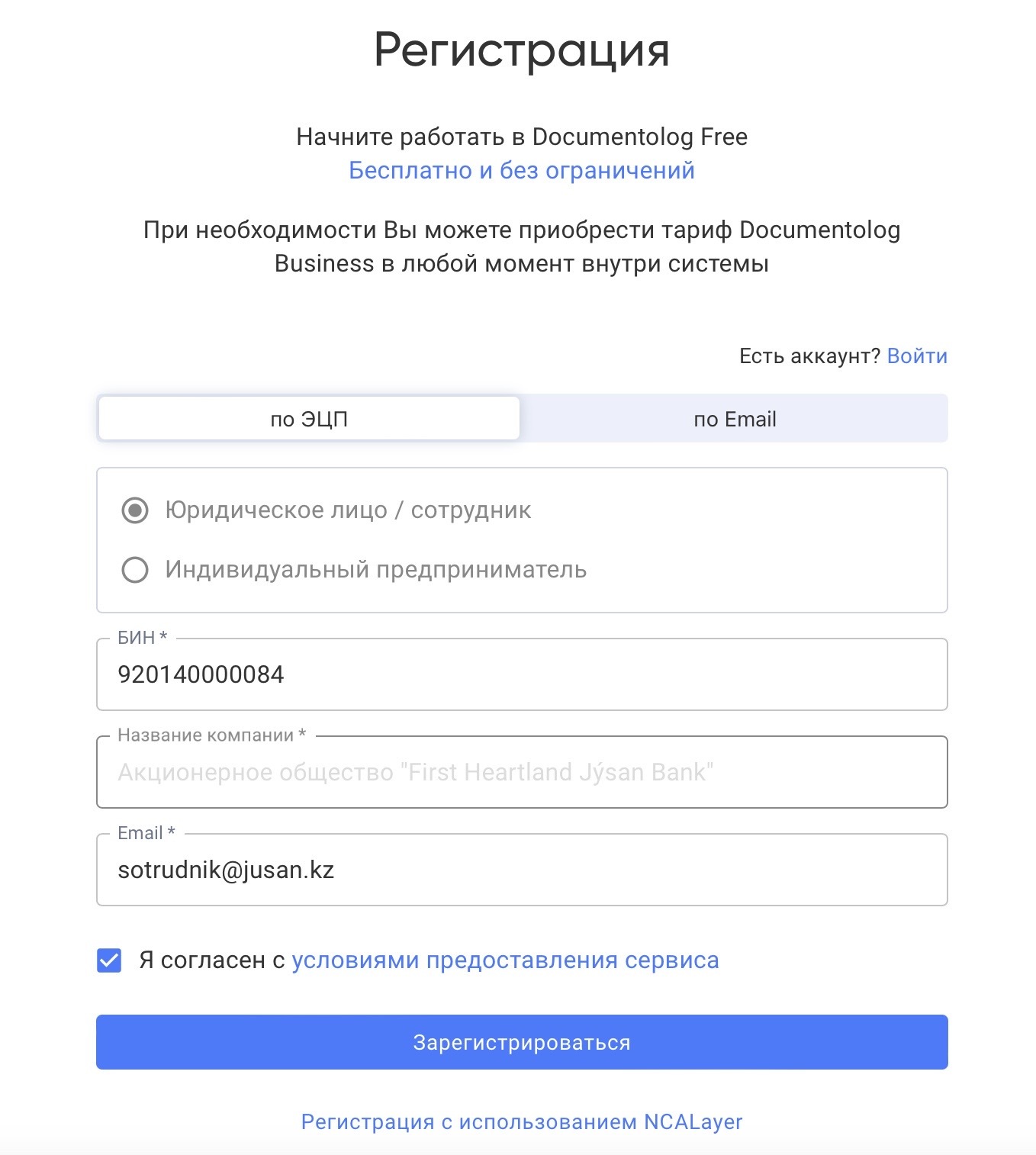 Рис.5. Продолжение первичной регистрации юридического лица по ЭЦПШаг 6. Далее на указанный e-mail поступит письмо с ссылкой для подтверждения регистрации. Необходимо будет подтвердить регистрацию, пройдя по ссылке или скопировав данную ссылку в строку браузера. В случае успешного подтверждения регистрации Вы можете войти в Систему для работы с электронными документами.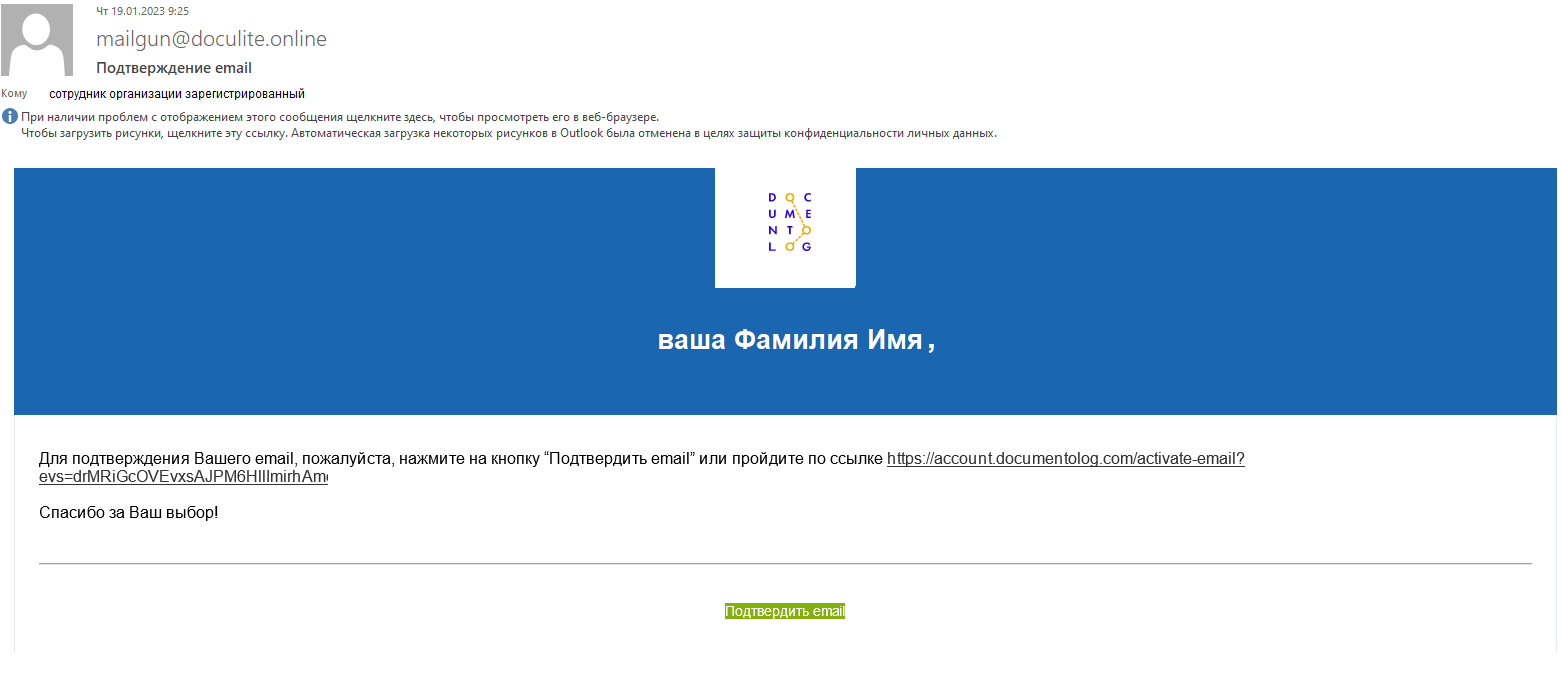 В случае если вам не пришло письмо подтверждения, то нажмите на ссылку «Не пришло письмо подтверждения?» (Рис.6):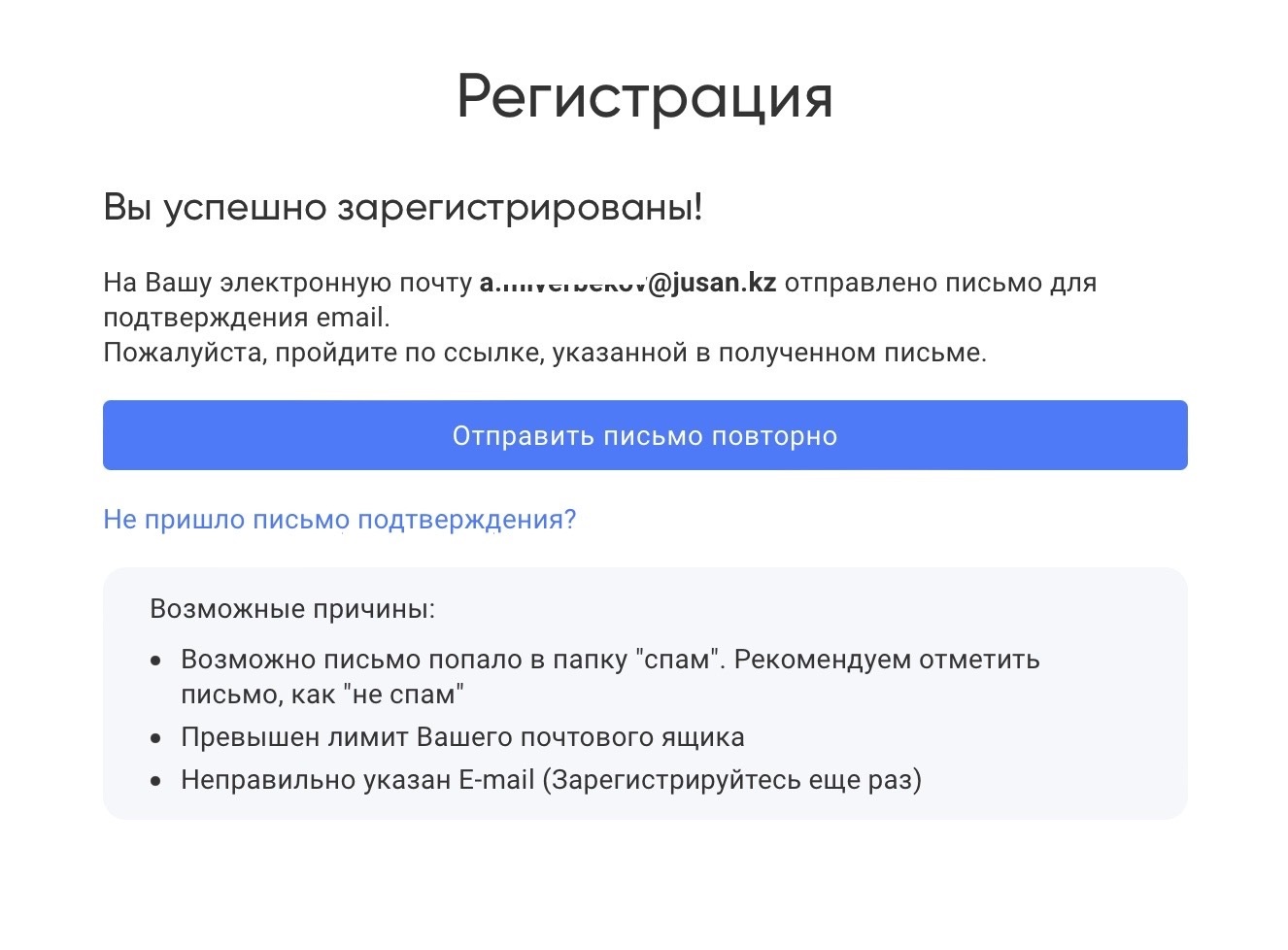 Рис.6. Причины отсутствия письма подтвержденияПервичная регистрация ИП по ЭЦПЕсли вы являетесь Индивидуальным предпринимателем, и у Вас имеется действующий сертификат ЭЦП физического лица/ИП то при выборе регистрации по ЭЦП вам необходимо выполнить следующие шаги:Шаг 1. При выборе регистрации по ЭЦП файловой системы вам необходимо выбрать тип хранилища сертификатов «Файл», нажать на кнопку [ВЫБРАТЬ ЭЦП] (рис.7). При выборе сертификата необходимо указывать RSA сертификат.Шаг 2. При получении уведомления о том, что выбрано ЭЦП физического лица необходимо выбрать опцию «Индивидуальный предприниматель» и нажать кнопку [ПРОДОЛЖИТЬ КАК ИП] (рис.7).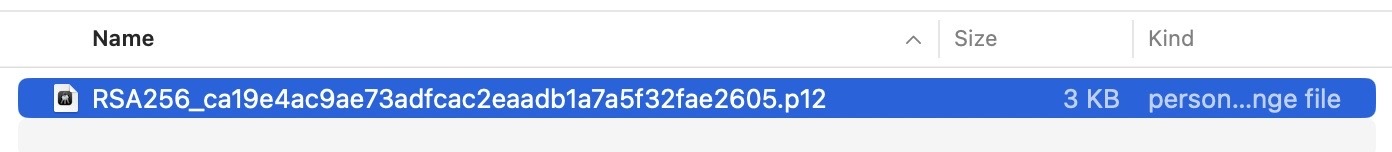 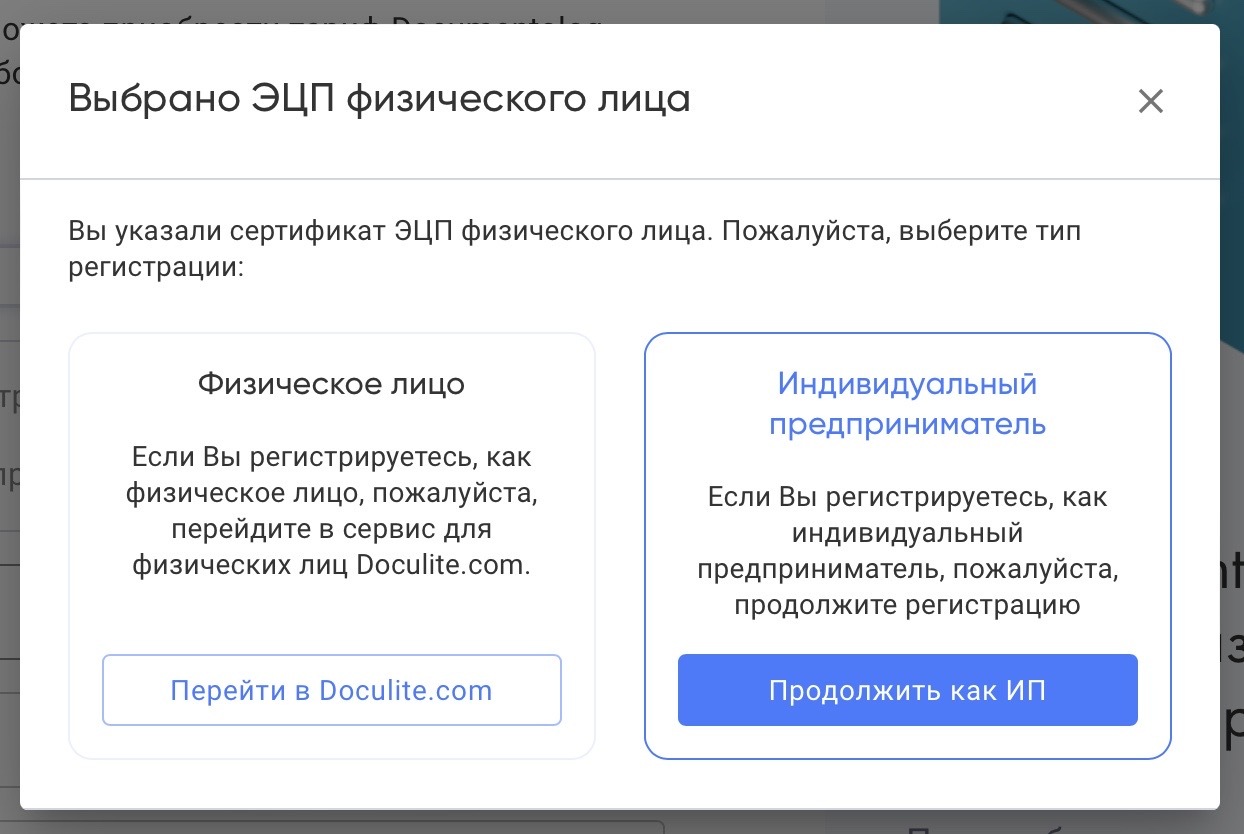 Рис.7. Регистрация ФЛ/ИП по ЭЦПШаг 3. Откроются данные выбранной ЭЦП, необходимо заполнить обязательные поля, Наименование ИП (в соответствии с данными регистрации), e-mail (на указанный e-mail будет отправлено письмо для подтверждения регистрации), установив галочку и нажать на кнопку [ЗАРЕГИСТРИРОВАТЬСЯ] (рис.8).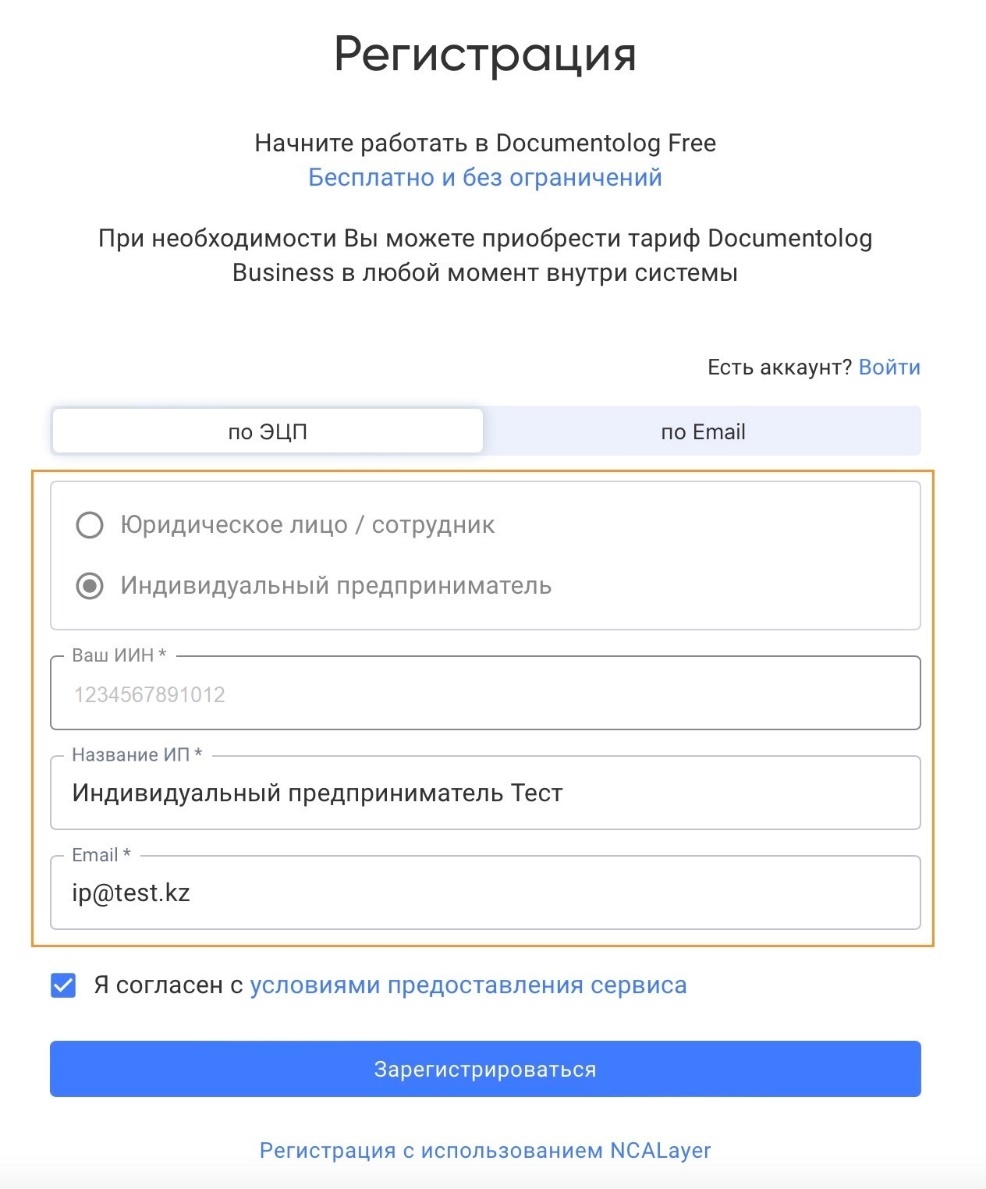 Рис.8. Продолжение регистрации ФЛ/ИП по ЭЦП Шаг 4. Далее на указанный e-mail поступит письмо с ссылкой для подтверждения регистрации (Рис.6). Необходимо будет подтвердить регистрацию, пройдя по ссылке или скопировав данную ссылку в строку браузера. В случае успешного подтверждения регистрации Вы можете установить пароль для учетной записи (рис. 9) и войти в Систему для работы с электронными документами.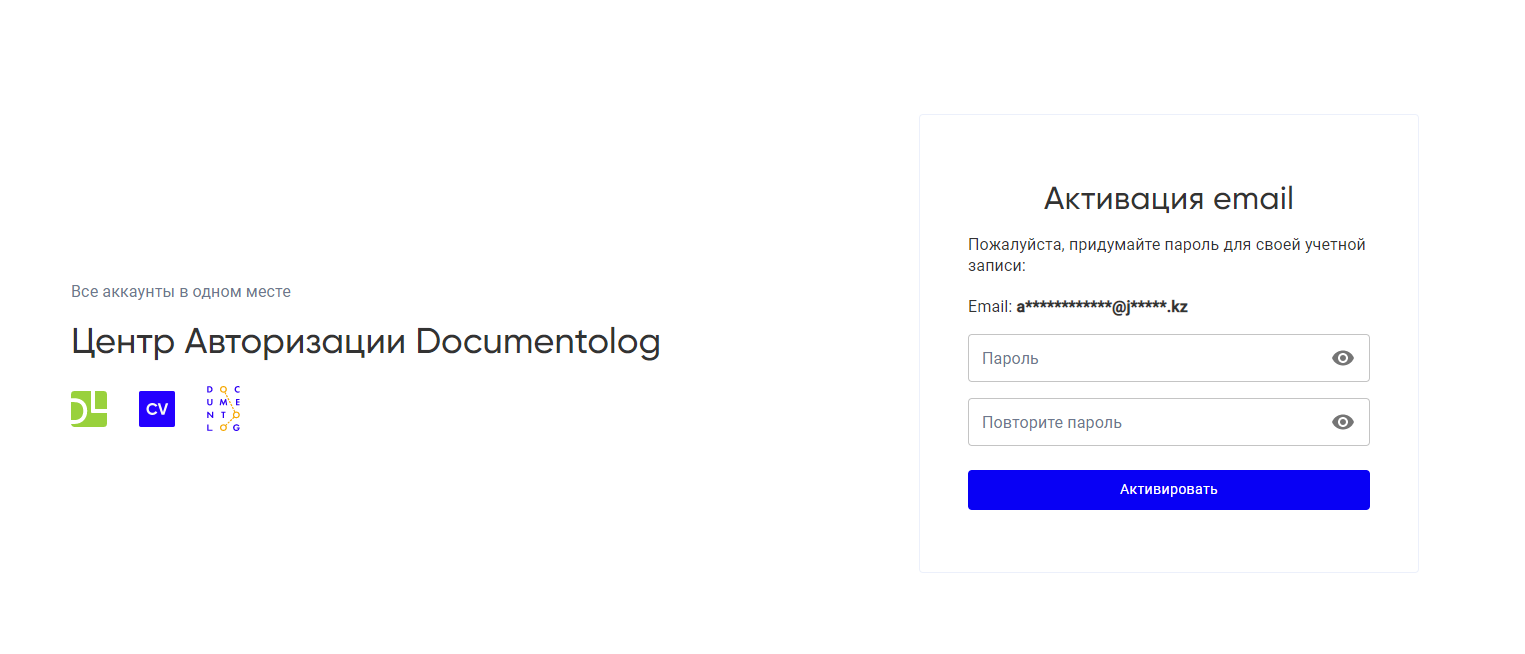 Рис.9. Главная страницаВход в СистемуДля того, чтобы войти в Систему на Главной странице нажмите на кнопку «Вход» в правом верхнем углу (Рис.10).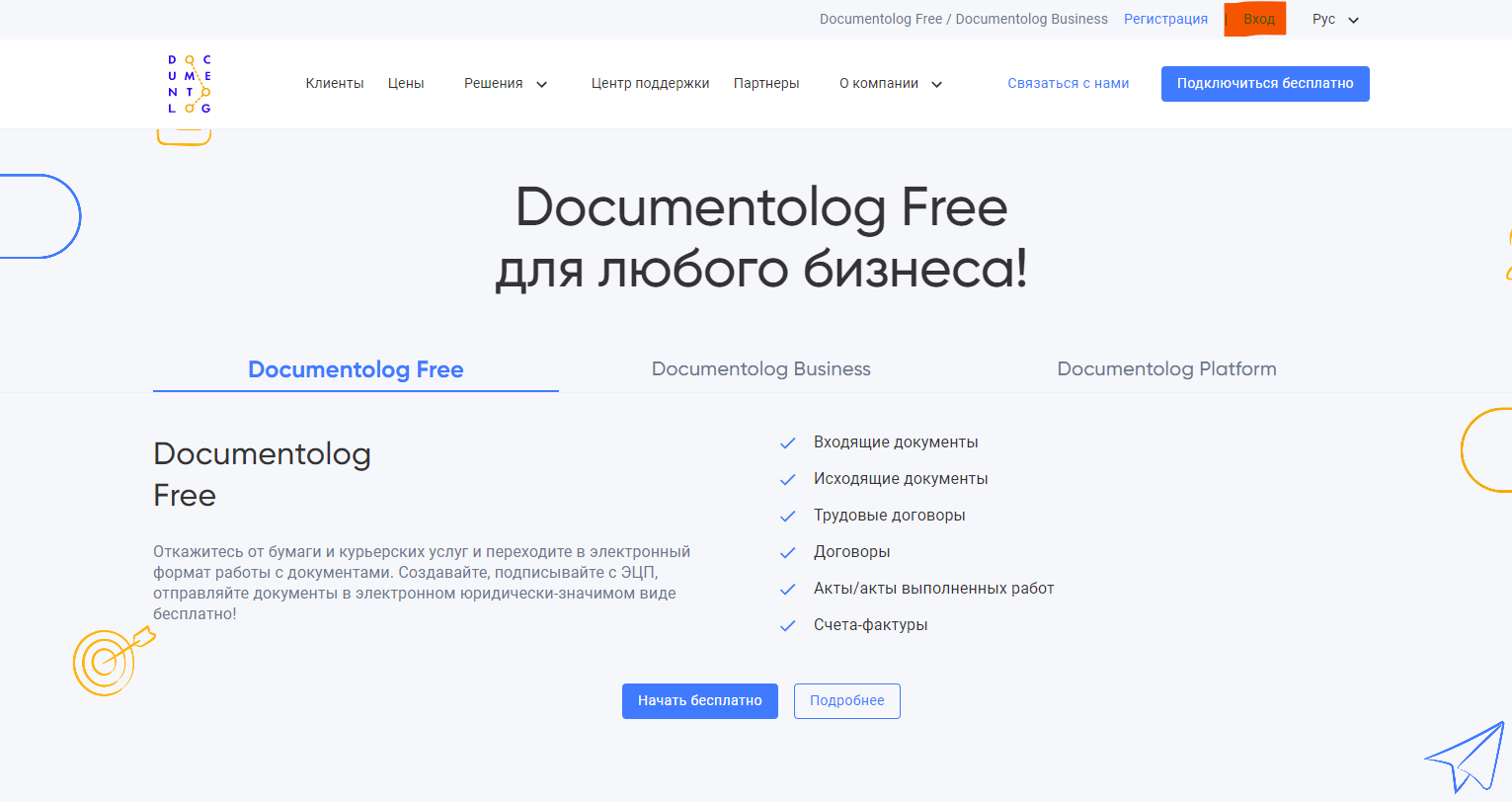 Рис.10. Главная страницаДля входа по ЭЦП необходимо на странице входа нажать на кнопку [ЭЦП] (рис.11).Шаг 1. Откроется окно авторизации, в котором необходимо выбрать тип хранилища, путь к файлу (в случае если вы выбрали тип хранилища «Файл»), ввести пароль от вашего сертификата ЭЦП и нажать кнопку [ВЫБРАТЬ ФАЙЛ ЭЦП] (Рис. 11). Для авторизации используется ключ «AUTH».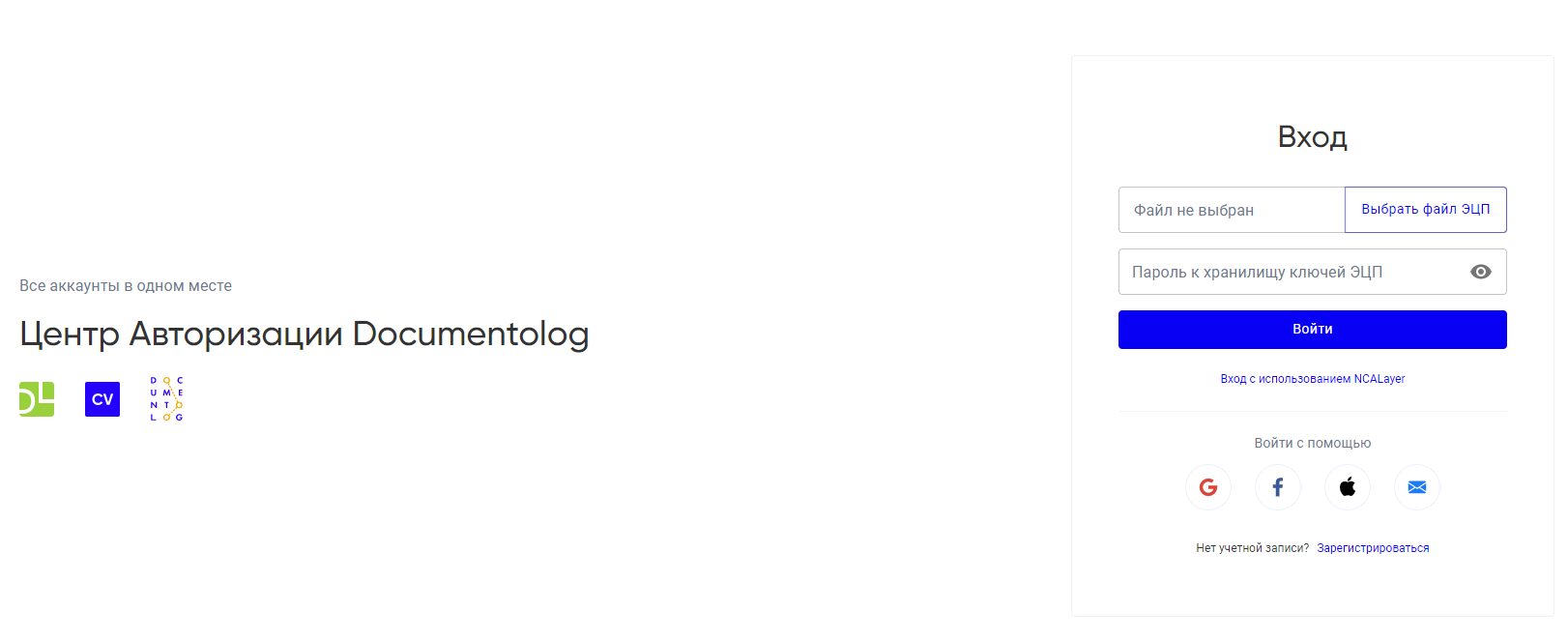 Рис.11. Вход в систему по ЭЦПШаг 2. Необходимо ввести пароль к ЭЦП, нажать кнопку «Войти» и выбрать аккаунт для входа в личный аккаунт для работы в системе и. (Рис.12)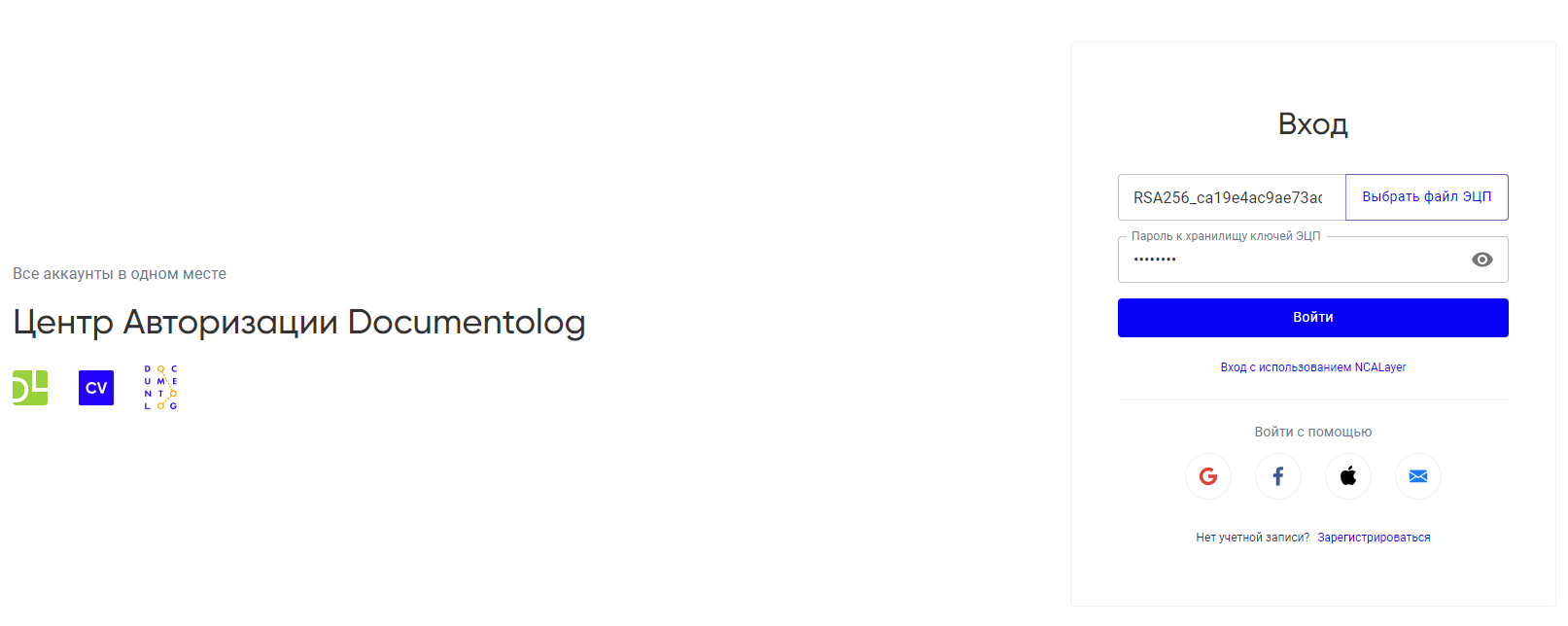 Рис.12. АвторизацияНастройка профиля пользователяПри первом ходе рекомендуется заполнить профиль пользователя и профиль организации. Для этого в рабочей области в правом верхнем углу необходимо в МЕНЮ ПОЛЬЗОВАТЕЛЯ выбрать раздел с вашим именем и в открывшемся списке нажать на [ПРОФИЛЬ] (Рис. 13)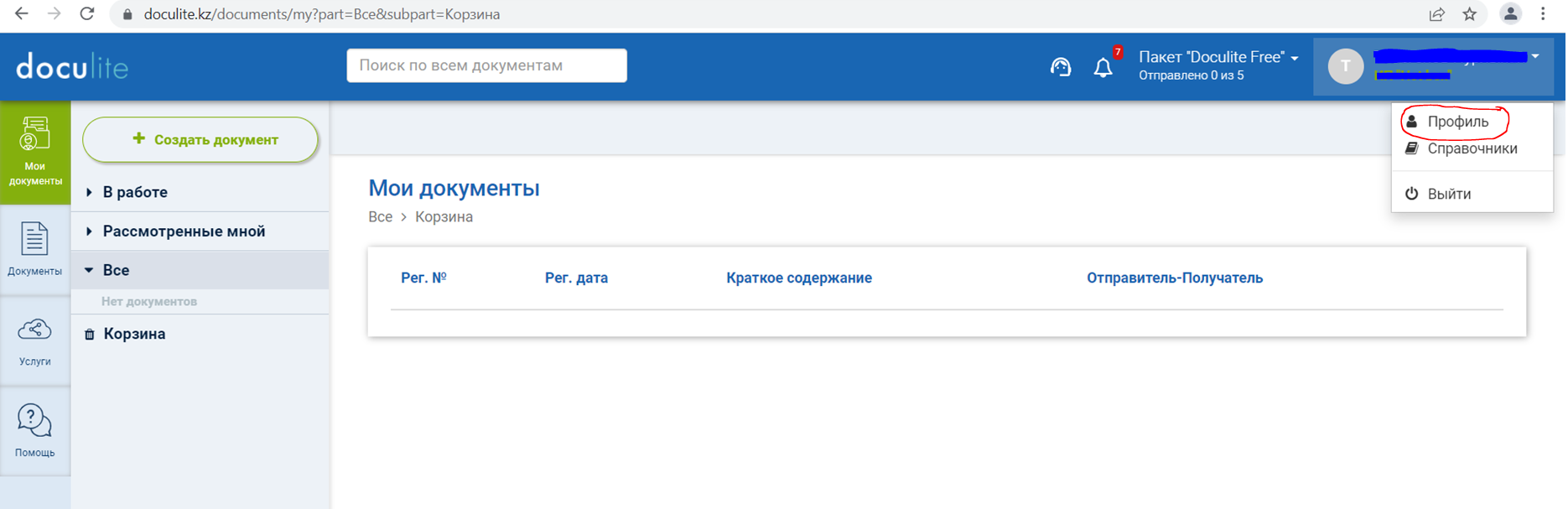 Рис.13. Редактирование профиляШаг 1.  В профиле Вы можете отредактировать свои личные данные. (Рис. 14)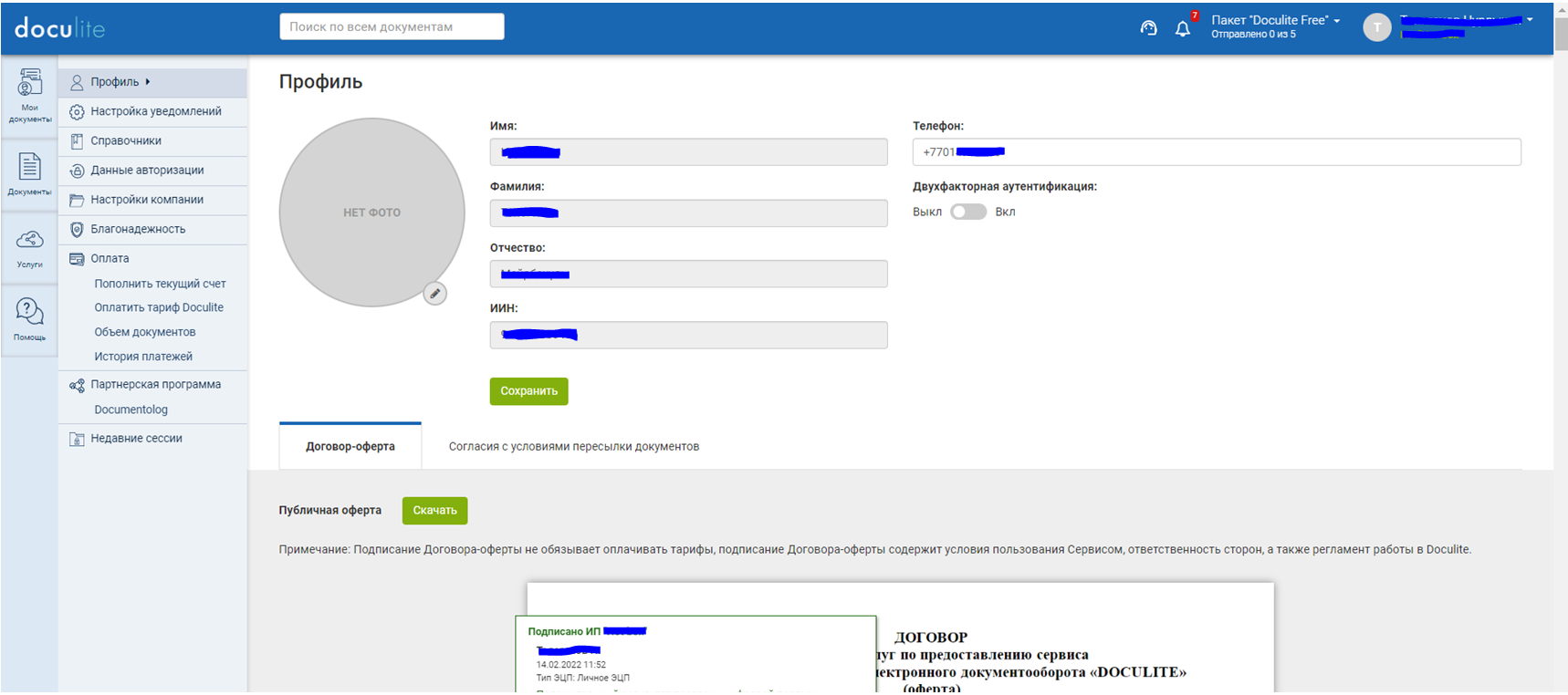 Рис. 14. Редактирование личных данныхВ разделе НАСТРОЙКА УВЕДОМЛЕНИЙ имеется возможность настроить уведомления от Системы.В разделе ДАННЫЕ АВТОРИЗАЦИИ имеется возможность обновить данные электронной почты (логина) и пароля.Раздел СПРАВОЧНИКИ отображает информацию о контрагентах.Раздел НАСТРОЙКИ КОМПАНИИ отображает основные данные компанииРаздел БЛАГОНАДЕЖНОСТЬ отображает данные о Вашей компании с открытых источников данных, такие как являетесь ли вы недобросовестным поставщиком государственных закупок и др.В разделе ОПЛАТА имеется возможность просмотреть историю платежей, посмотреть информацию о текущем пакете и купить пакете.В разделе НЕДАВНИЕ СЕССИИ доступна возможность просмотра лога сессий в систему.Шаг 2.  Подписать оферту для использования сервиса Documentolog. (Рис. 15).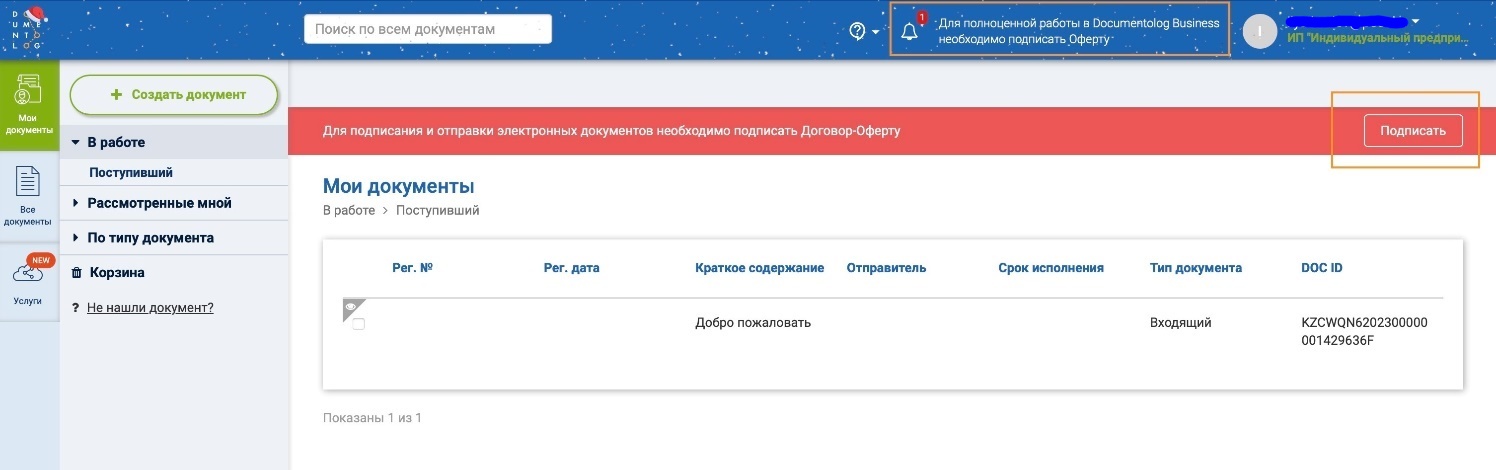 Рис. 15. Подписание офертыТакже вы можете ознакомиться с возможностями работы в системе (рис. 16).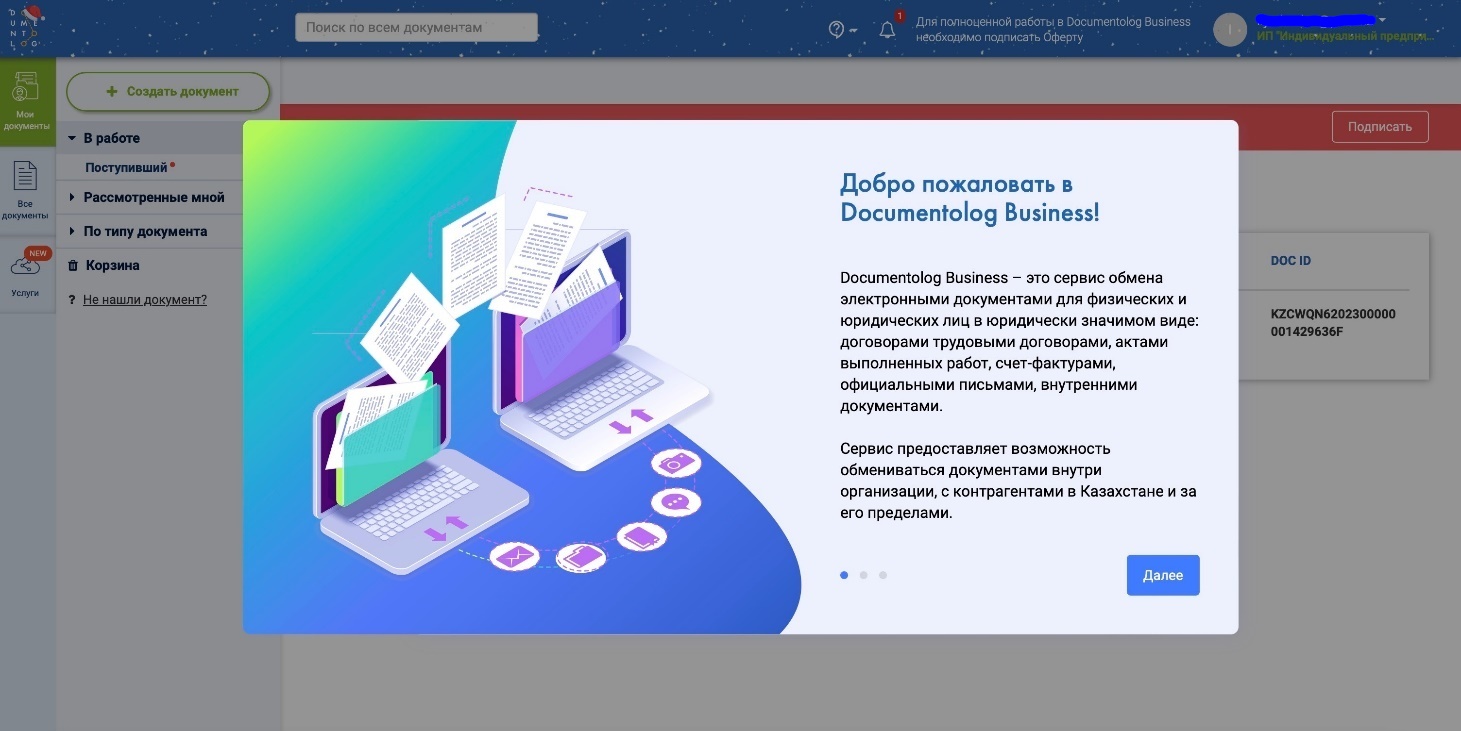 Рис. 16. Ознакомление с возможностями работы в системеСоздание документаПри успешной регистрации и входе Вам будет доступна вкладка, где вы можете выбрать услугу, с которой хотели бы начать пользование Системой. Шаг 1.  Необходимо через вкладку «Услуги» выбрать Оператора услуги АО «First Heartland Jusan Bank» и нажать кнопку «Войти» (Рис.17).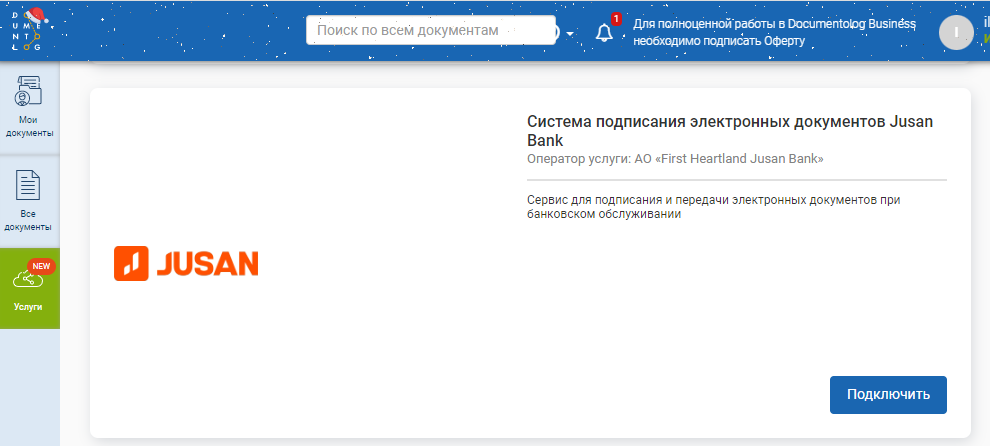 Рис.17. Оператор услугШаг 2.  Создание документа:Документ – это официальный документ, созданный в пределах организации и отправляемый посредством Системы в другие организации или физическим лицам.Для того чтобы создать Документ необходимо нажать на значок [+СОЗДАТЬ ДОКУМЕНТ] – выбрать необходимую услугу в разделе «ПРОДУКТ». (Рис.18)Рис.18. Создание заявления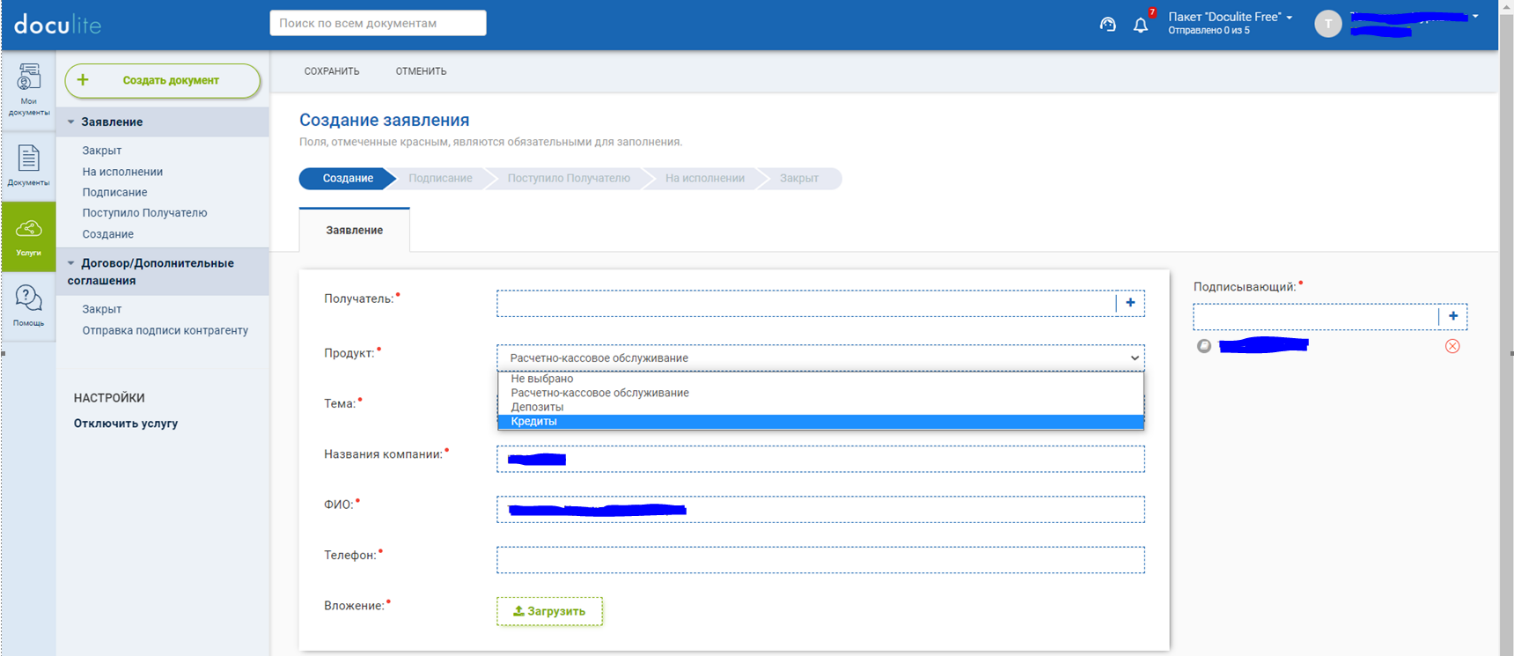 Шаг 3.  В отобразившемся документе необходимо заполнить все обязательные поля согласно интерфейсу. Рис.19Получатель – из предлагаемого справочника необходимо выбрать обслуживающий филиал Банка;Продукт (необходимо выбрать необходимое направление деятельности): КредитыРасчетно-кассовое обслуживаниеДепозитыВид услуги: *Рассмотрение Заявки на финансированиеПредоставление транша/самостоятельного займа/гарантии/контргарантии/аккредитиваИзменение условий финансированияДосрочное погашение кредитаВид заявления: * Заявка на финансированиеЗаявление на предоставление гарантии/контргарантии/открытие аккредитива (через кредитное подразделение)Заявление на предоставление гарантии/контргарантии/открытие аккредитива (через операционное подразделение)Заявление – Анкета на предоставление овердрафтаФорма заявки: * необходимо скачать «шаблон» и заполнить скаченный шаблон заявления. Вложение – необходимо вложить заполненный файл с помощью кнопки «загрузить» (Рис.19, Рис.20). по продукту/направлению «Депозиты» и «Расчетно-кассовое обслуживание» допускается вложение заявления/запроса о подключении/отключении услуг/продуктов и иных запросов (например: Заявление о присоединении; Заявление на изменение клиентских данных, Заявление на отключение услуг/продуктов; Заявление на частичное изъятие вклада/закрытие вклада/отзыв досрочного возврата и прочее). Шаблоны запросов/заявлений необходимо предварительно запросить у обслуживающего менеджера, и во избежание возвратов/отказов необходимо проконсультироваться по формату заполнения заявления/запроса.по продукту/направлению «Кредиты» необходимо вложить заполненный шаблон заявления, скачанный с сайта Documentolog, при этом в случае необходимости допускается вложение заявления в произвольной форме.Рис.19. Создание заявления по продукту Кредиты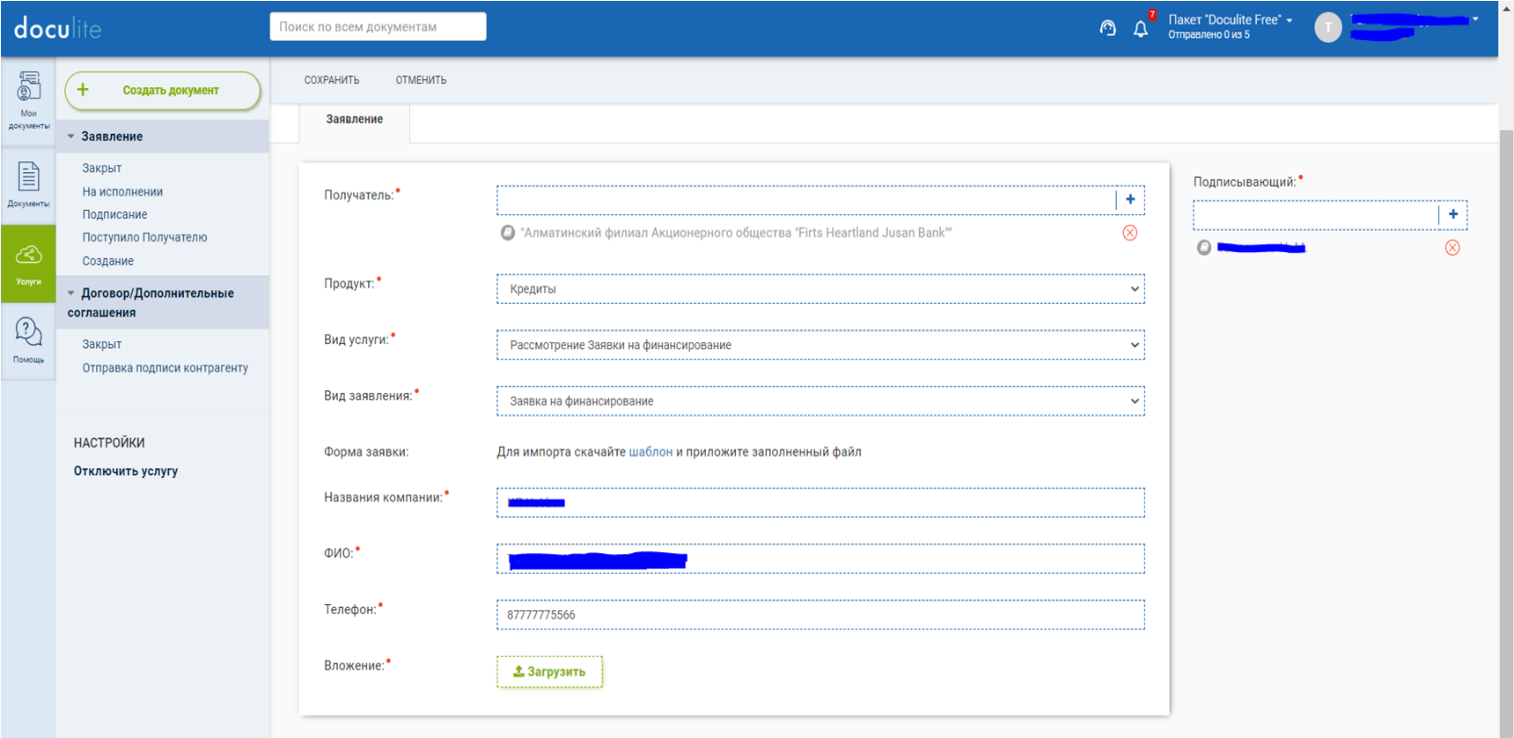 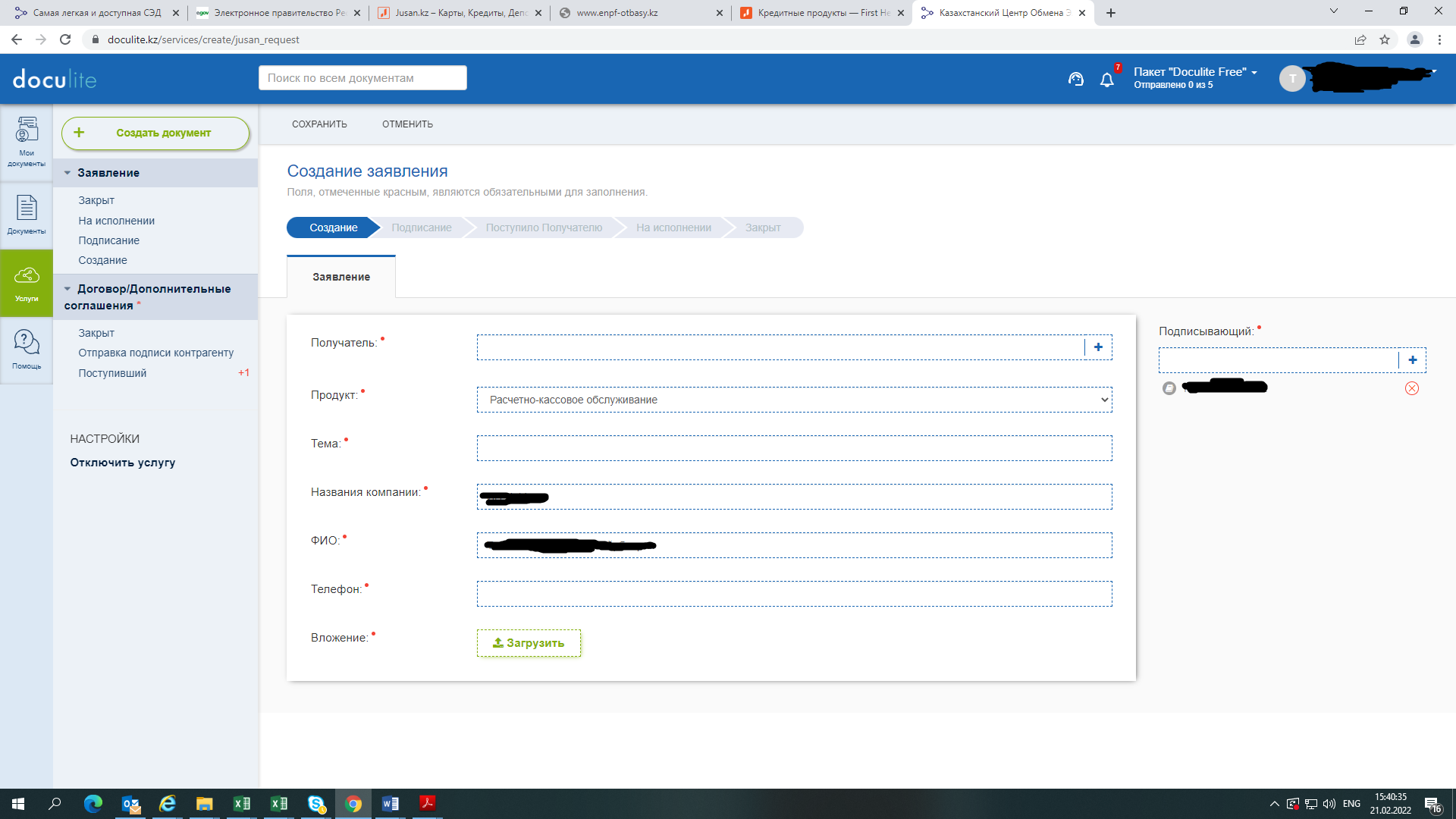 Рис.20. Создание заявления по продукту РКО (шаблон заявки по продукту Депозиты аналогичный)Шаг 4.  После заполнения обязательных полей и сохранения, документу будет присвоен номер проекта, инициатору заявки будут доступны кнопки [РЕДАКТИРОВАТЬ], [ОТПРАВИТЬ], [УДАЛИТЬ]. С помощью кнопки [РЕДАКТИРОВАТЬ] можно обратно отредактировать заполненные поля и заменить загруженный файл. Кнопка [УДАЛИТЬ] дает возможность удалить заявку. При нажатии на кнопку [ОТПРАВИТЬ] документ отправляется на подписание, где подписывающему доступны действия: [ПОДПИСАТЬ] и [ОТКАЗАТЬ]. (Рис.21.). При нажатии на кнопку [ПОДПИСАТЬ] Система запрашивает ввести пароль от сертификата ЭЦП.Рис.21. Этап подписания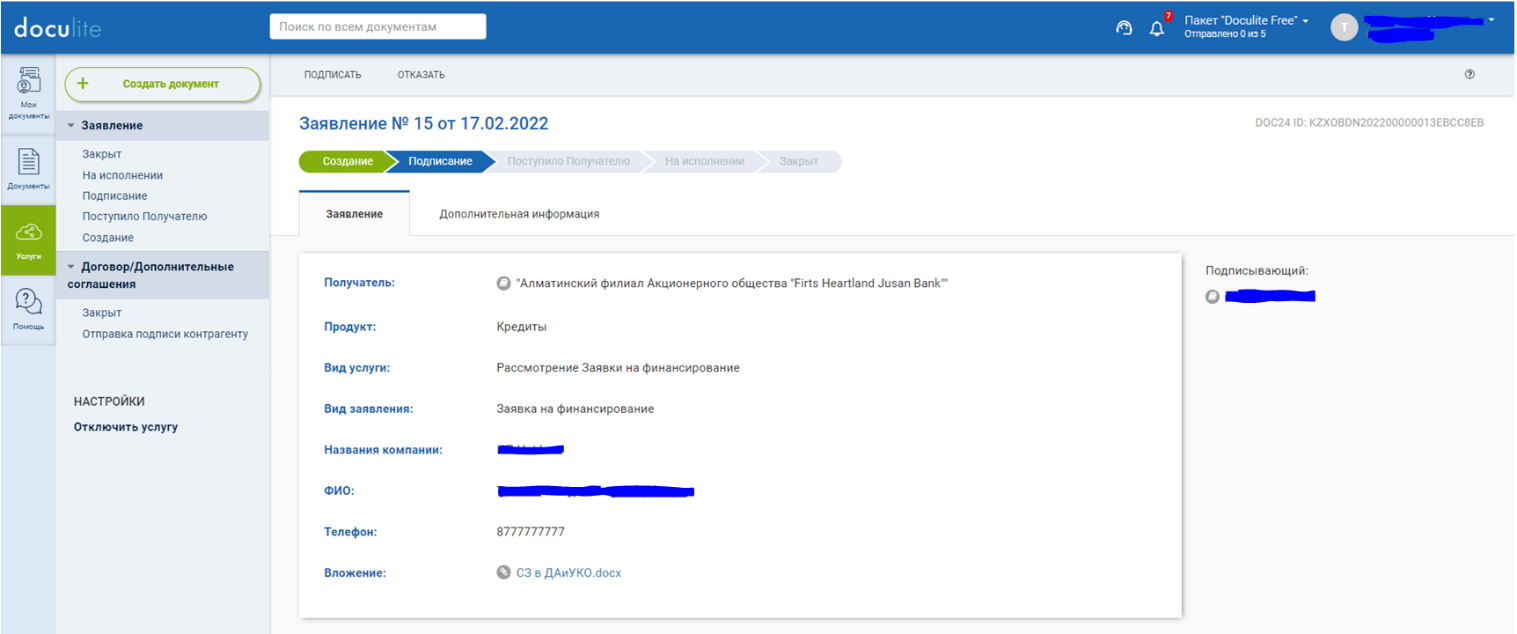 Подписание документаПодписанный документ переходит на этап Поступило Получателю. После подписания и отправки электронному документу присваивается DOC24 ID - 20-ти значный код, являющийся уникальным и не имеющим совпадений, присваивается документу с положительным результатом проверки ЭЦП отправителя. (Рис.22). Далее документ поступает в Банк на исполнение.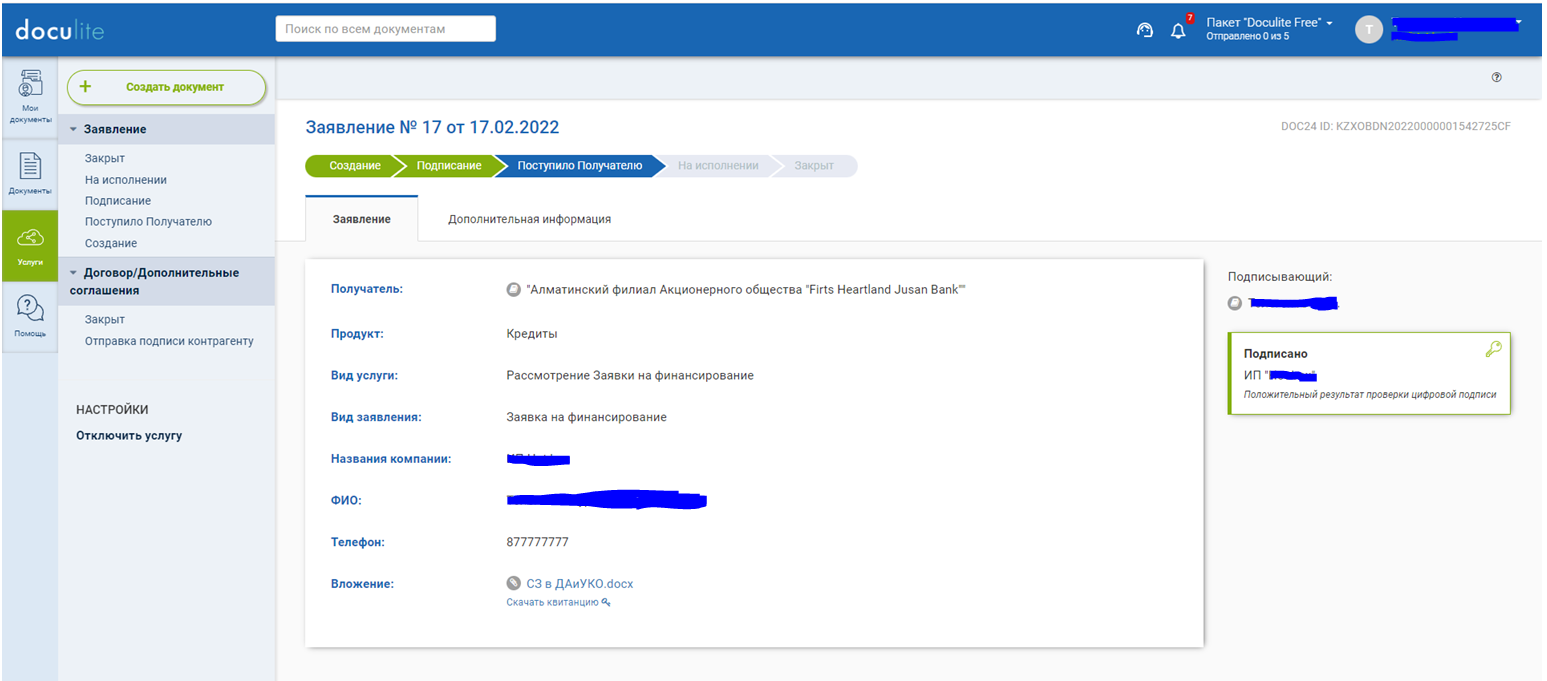 Рис.22. Этап подписанияУсловное обозначениеОписаниеГЛАВНОЕ МЕНЮпрописными буквами, жирным шрифтом и курсивом обозначены элементы интерфейса Documentolog[СОХРАНИТЬ]прописными буквами, в квадратных скобках выделены кнопки интерфейса DocumentologЗаголовокподчеркнутым курсивом изображены поля ввода данных